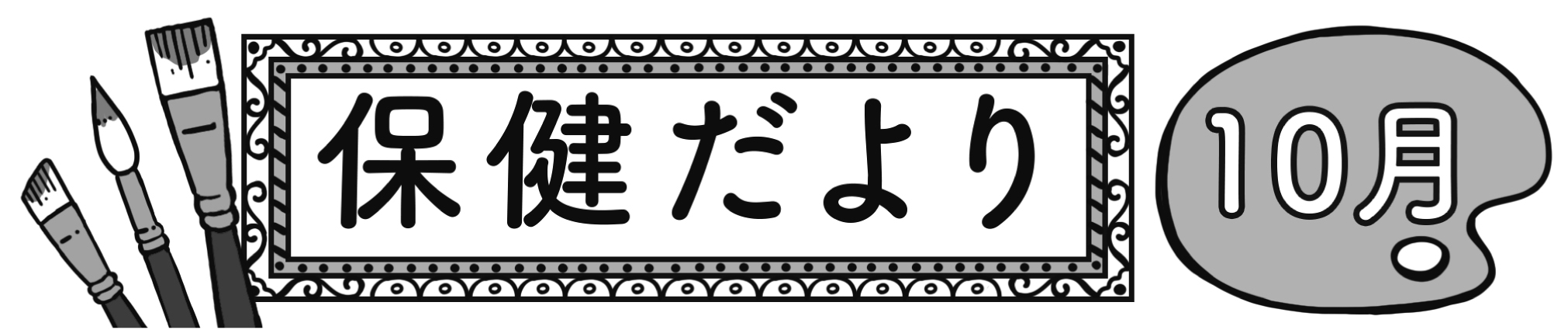 令和元年１０月１日　　　　　　　　　　　　　　　千代田小学校　保健室　NO.７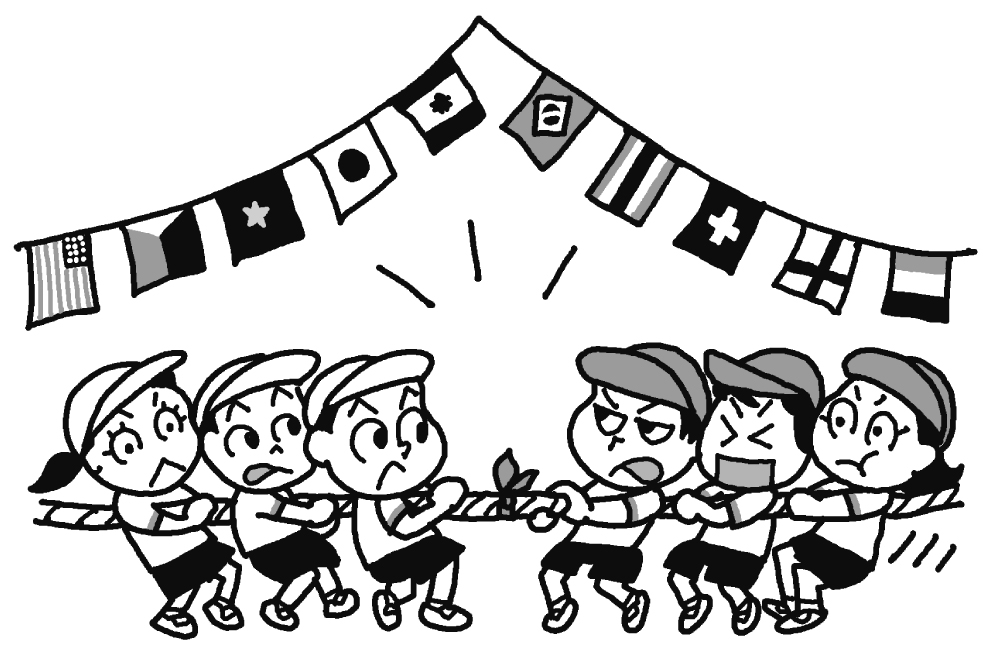 　　　　　　　　　　　　できるで！けがなく、ももそれぞれし、までがんばりましたね！のは、まであきらめないやおだちをでする、っているひとがいたらをかけられるやさしいなどなをつけることができました。また、６はをづかい、をっっていくがくられ、さすがだなといました。みなさん、とってもかっこよかったです！そして、がわり、はですね！９のごろから、しずつさがおさまってきて、しいがえてきました。もっていたほどががらないことも･･･そのため、、そででしてしまうと、くじ、をひいたり、をくずしてしまったりするかもしれません。のわりは、いときにをでできるように、やそでなどをってにることをおすすめします！ 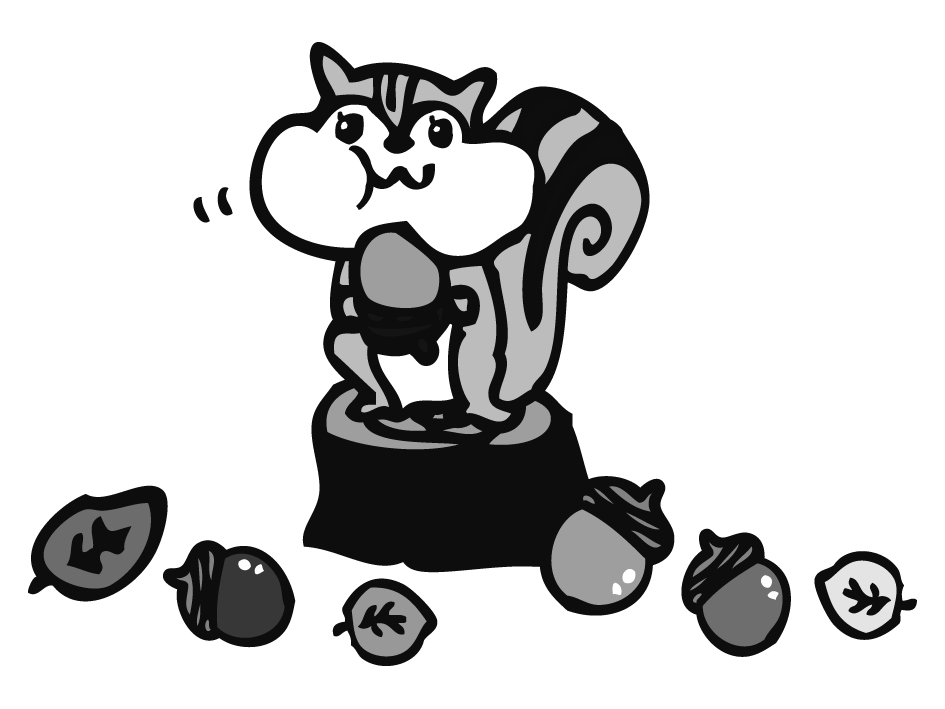 のにです！！ではインフルエンザがています！インフルエンザは、インフルエンザウイルスにすることによって、38℃の、、、のがれます。あわせてのとじように、のどのみ、、のもられます。、がするがあることから、さまざまなのであるい・うがい・エチケット、バランスのとれたなどをがけ、めてでのにするとともに、がいときはせずなをとり、めにをしましょう。１０１０はのデーです　みなさんがきている、はむことなくずっといています。いている、がれてしまうようなことをすると、がってしまいます。はみなさんのためににいています。もいつまでもでいたい！とっています。このにしのについてえてみましょう！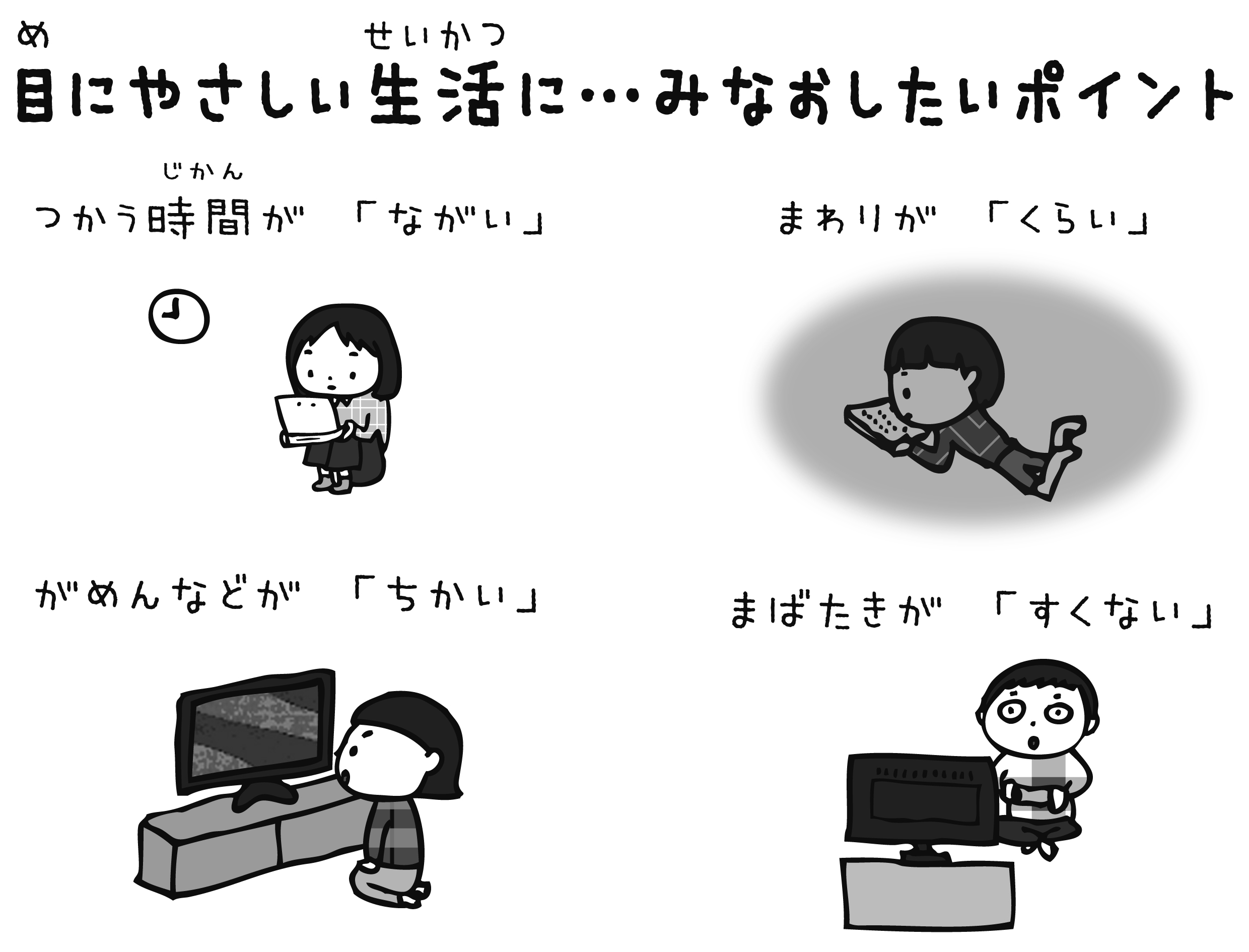 ～１０のの～　、()をいます。4ので、B～Dだったがになります。また、がちたかも…とじるもけられます。ののにづくこと、かめることはです。「ちょっとけてみたいな」とうは、プレイルームにてください。日・曜日行事名対象者時　間場　所３日（木）第二次視力検査１年・２年・３年（４月の検査で1.0未満の者・希望者）業間休みプレイルーム４日（金）第二次視力検査４年・５年・６年（４月の検査で1.0未満の者・希望者）業間休みプレイルーム